HILLY FIELDS FOOTBALL CLUBSEASON 2: 1968-69FIRST TEAM:IMPERIAL LEAGUE:P	W	D	L	F	A	Pts	PosDivision 2		16	 9	2	5	62	30	20	3rdChallenge Cup		 2	 1	0	1	 7	10Secondary Cup		 3	 2	0	1	 7	 9Friendly			 1	 0	0	1	 5	 7TOTAL			22	12	2	8	81	56Apps Gls						Apps GlsJim Blanchett	 4	 0		Dave Leggett		17	17Bill Burke	 1	 0		Ken Longland		12	 1Phil Clover	 9	 4		Robin Mahoney		11	 5Ron Clover	 3	 0		Tim Nugent		 1	 0Ron Davis		11	 4		Ian Parsons		19	 3Len Franklin	20	16		Derek Pollard		 1	 0Larry Garnham	16	 1		Tom Pollard		13	 4Chris Green	 7	 3		Frank Ryan		19	 1Ray Griffin	15	 0		Malcolm Smith		 1	 0John Harding	19	 0		Jim Stamp			 2	 0Bobby Head	22	20		OG					 1Bill Irwin	21	 1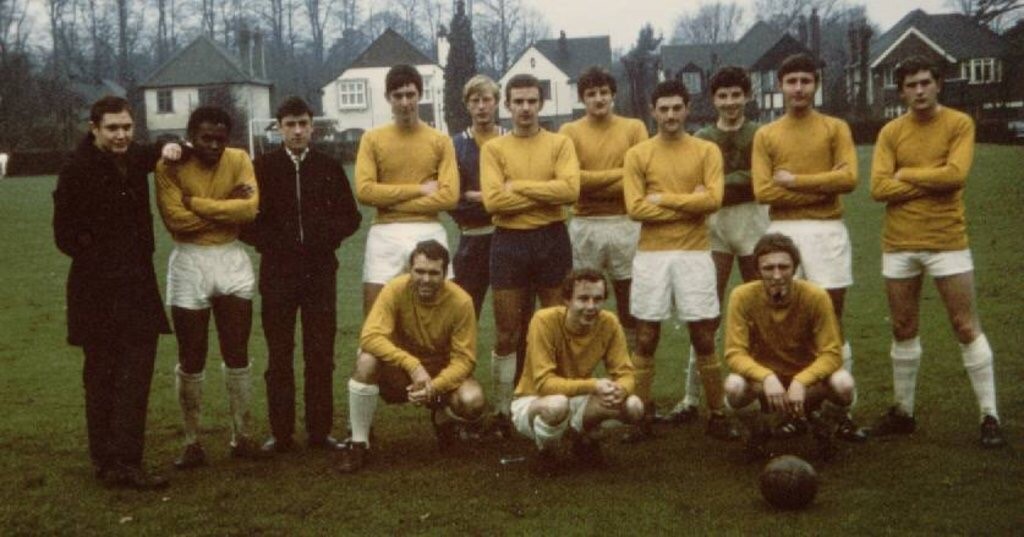 L-R Back:Phil Clover, Robin Mahoney, Ron Davis, Frank Ryan, Larry Garnham, Ian Parsons, Bobby Head, Billy Irwin, John Harding, Tom Pollard, Len Franklin.L-R Front: Ken Longland, Ray Griffin, Dave Leggett.